Publicado en México el 26/03/2021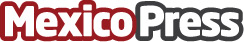 Conservación del ciclo del agua fundamental para un acceso en el futuro: RotoplasEn México, según datos del Instituto de Investigaciones Sociales (ISS) de la Universidad Nacional Autónoma de México (UNAM), cerca del 10% de la población se encuentra en rezago hídrico, cifra que representa alrededor de 15 millones de mexicanos de áreas rurales y zonas marginadas en áreas urbanasDatos de contacto:Rotoplas México800 506 3000Nota de prensa publicada en: https://www.mexicopress.com.mx/conservacion-del-ciclo-del-agua-fundamental Categorías: Nacional Ecología Otras Industrias Universidades http://www.mexicopress.com.mx